Општина Мало Црниће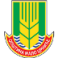  Општинска управаОзнака:   КЛ -5Заштита пијаце    Одсек за локални економски развој,     локалну пореску управу и инспекцијске пословеРЕЗУЛТАТ ИНСПЕКЦИЈСКОГ НАДЗОРА У БОДОВИМАНАДЗИРАНИ СУБЈЕКАТ	М.П.	КОМУНАЛНИ ИНСПЕКТОРПРАВНИ ОСНОВ- Одлука о пијацама („Службени гласник општине М. Црниће“, број 4/2019)ПРАВНИ ОСНОВ- Одлука о пијацама („Службени гласник општине М. Црниће“, број 4/2019)ПРАВНИ ОСНОВ- Одлука о пијацама („Службени гласник општине М. Црниће“, број 4/2019)ПРАВНИ ОСНОВ- Одлука о пијацама („Службени гласник општине М. Црниће“, број 4/2019)ПРАВНИ ОСНОВ- Одлука о пијацама („Службени гласник општине М. Црниће“, број 4/2019)јавно комунално предузећемесна заједницадруги субјекат_ 	_ 	јавно комунално предузећемесна заједницадруги субјекат_ 	_ 	јавно комунално предузећемесна заједницадруги субјекат_ 	_ 	јавно комунално предузећемесна заједницадруги субјекат_ 	_ 	јавно комунално предузећемесна заједницадруги субјекат_ 	_ 	Надзиранисубјекат: 	Матични број: 	_ПИБ: 	_ 	Седиште: 	_		 Одговорно лице:			 		ЈМБГ: 		Адреса пребивалишта 	 	Лице које је присутно прегледу: 	конт. тел. 	_Локација предмета контроле: 	_Надзиранисубјекат: 	Матични број: 	_ПИБ: 	_ 	Седиште: 	_		 Одговорно лице:			 		ЈМБГ: 		Адреса пребивалишта 	 	Лице које је присутно прегледу: 	конт. тел. 	_Локација предмета контроле: 	_Надзиранисубјекат: 	Матични број: 	_ПИБ: 	_ 	Седиште: 	_		 Одговорно лице:			 		ЈМБГ: 		Адреса пребивалишта 	 	Лице које је присутно прегледу: 	конт. тел. 	_Локација предмета контроле: 	_Надзиранисубјекат: 	Матични број: 	_ПИБ: 	_ 	Седиште: 	_		 Одговорно лице:			 		ЈМБГ: 		Адреса пребивалишта 	 	Лице које је присутно прегледу: 	конт. тел. 	_Локација предмета контроле: 	_Надзиранисубјекат: 	Матични број: 	_ПИБ: 	_ 	Седиште: 	_		 Одговорно лице:			 		ЈМБГ: 		Адреса пребивалишта 	 	Лице које је присутно прегледу: 	конт. тел. 	_Локација предмета контроле: 	_Р.б.ПитањеДаНеБодови1.не одлаже се отпад, покварена роба, амбалажа и друго смеће ван постављених посуда за смеће□ да-10□ не-02.не конзумира се алкохолно пиће□ да-10□ не-03.не излажу се производи на земљи, осим садница, цвећа, живе стоке и производа на ауто-пијаци□ да-10□ не-04.не загађује се пијачни простор на било који начин□ да-10□ да-105.не ложи се ватра□ да-10□ не-06.не креће се возилима у радном времену пијаце□ да-10□ не-07.не паркирају се возила ван за то одређених места□ да-10□ не-08.не држи се амбалажа око продајних места и на крововима пијачних тезги□ да-10□ не-09.не седи се и не спава на тезгама и другим објектима за излагање производа□ да-10□ не-010.не задржава се на пијаци ван радног времена□ да-10□ не-011.не уводе се пси и друге животиње на пијачни простор□ да-10□ не-012.не оштећује се и не прескаче пијачна ограда□ да-10□ не-0НАПОМЕНА:НАПОМЕНА:НАПОМЕНА:НАПОМЕНА:НАПОМЕНА:УКУПАН МОГУЋИ БРОЈ БОДОВА120УТВРЂЕНИ БРОЈ БОДОВАСтепен ризикаНезнатанНизакСредњиВисокКритичанБрој бодова101-12081-10061-8041-6040 и мањеСтепен ризика у односу на остварени број бодоваКритичан□Степен ризика у односу на остварени број бодоваНезнатан□Степен ризика у односу на остварени број бодоваНизак□Степен ризика у односу на остварени број бодоваСредњи□Степен ризика у односу на остварени број бодоваВисок□Контролна листа сачињенаДатумКонтролна листа сачињенаМестоКонтролна листа сачињенаВреме